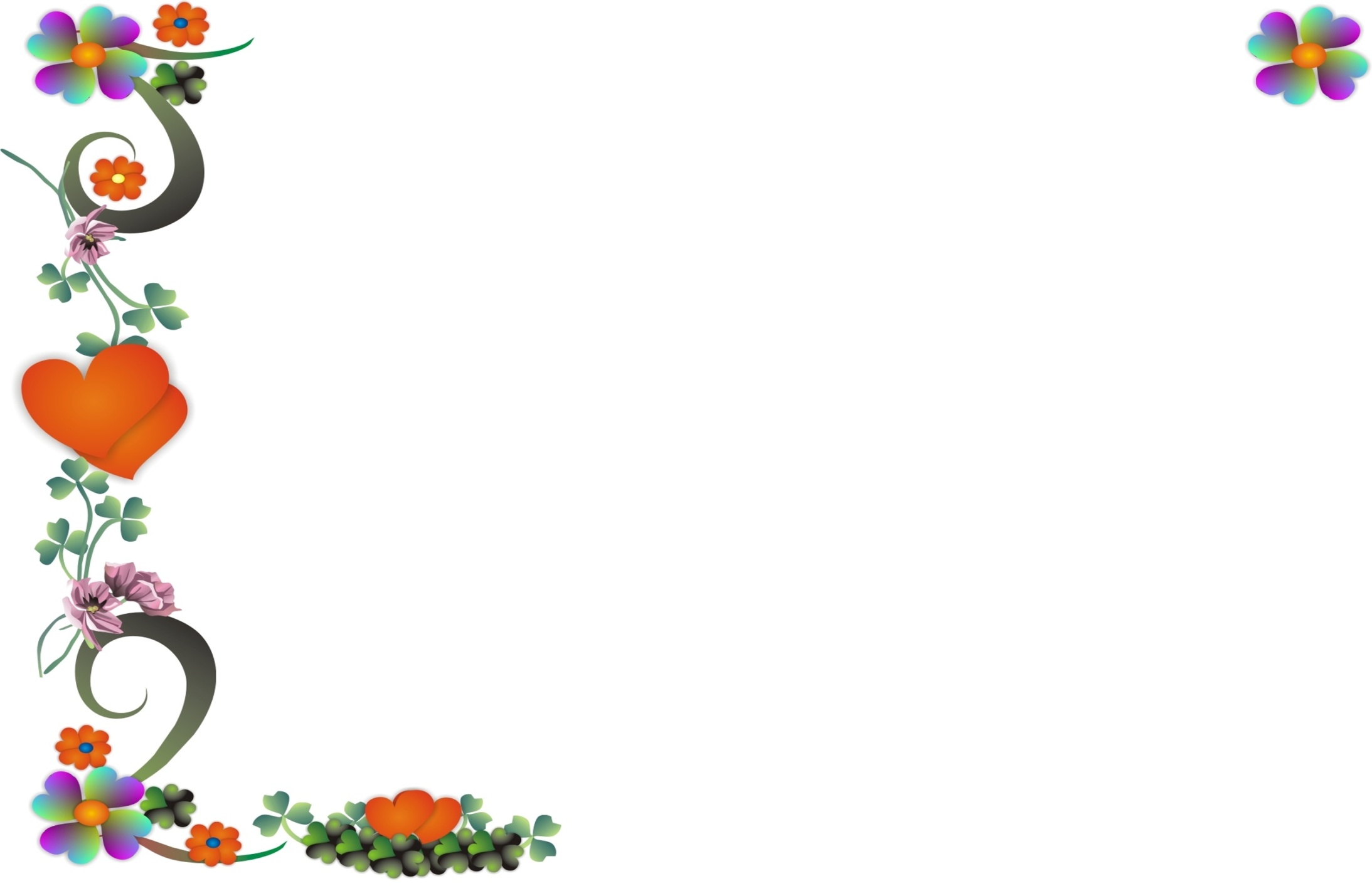 January 2022SUNMONTUEWEDTHUFRISAT2627282930311234567891011121314151617181920212223242526272829303112345Notes:Notes:Jan 01New Year's DayFebruary 2022SUNMONTUEWEDTHUFRISAT30311234567891011121314151617181920212223242526272812345Notes:Notes:Feb 14Valentine's DayFeb 15Flag DayFeb 21Family Day (BC)March 2022SUNMONTUEWEDTHUFRISAT27281234567891011121314151617181920212223242526272829303112Notes:Notes:Mar 14St. Patrick's DayApril 2022SUNMONTUEWEDTHUFRISAT2728293031123456789101112131415161718192021222324252627282930Notes:Notes:Apr 15Good FridayApr 17Easter SundayApr 18Easter MondayMay 2022SUNMONTUEWEDTHUFRISAT123456789101112131415161718192021222324252627282930311234Notes:Notes:May 23Victoria Day (Many regions)June 2022SUNMONTUEWEDTHUFRISAT29303112345678910111213141516171819202122232425262728293012Notes:Notes:July 2022SUNMONTUEWEDTHUFRISAT262728293012345678910111213141516171819202122232425262728293031123456Notes:Notes:Jul 01Canada DayAugust 2022SUNMONTUEWEDTHUFRISAT3112345678910111213141516171819202122232425262728293031123Notes:Notes:Aug 01Civic Holiday (Many regions)September 2022SUNMONTUEWEDTHUFRISAT282930311234567891011121314151617181920212223242526272829301Notes:Notes:Sep 05Labour DayOctober 2022SUNMONTUEWEDTHUFRISAT2526272829301234567891011121314151617181920212223242526272829303112345Notes:Notes:Oct 10Thanksgiving DayOct 31HalloweenNovember 2022SUNMONTUEWEDTHUFRISAT3031123456789101112131415161718192021222324252627282930123Notes:Notes:Nov 11Remembrance Day (Many regions)December 2022SUNMONTUEWEDTHUFRISAT2728293012345678910111213141516171819202122232425262728293031Notes:Notes:Dec 25Christmas DayDec 26Boxing Day (Many regions)